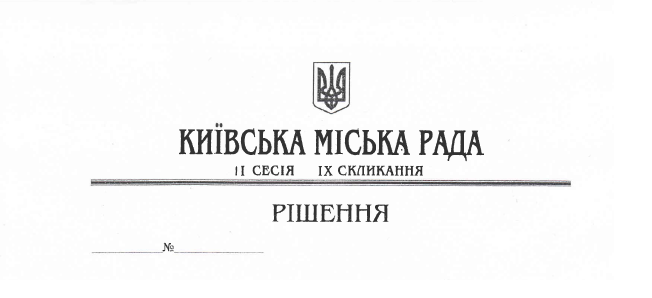 ПРОЄКТПро створення тимчасової контрольної комісії Київської міської ради з питань перевірки діяльності Комунального підприємства «Київська міська лікарня ветеринарної медицини»Відповідно до статті 48 Закону України «Про місцеве самоврядування в Україні», статті 7 Регламенту Київської міської ради, затвердженого рішенням Київської міської ради від 04.11.2021 № 3135/3176, Київська міська радаВИРІШИЛА:Створити тимчасову контрольну комісію Київської міської ради з питань перевірки діяльності Комунального підприємства «Київська міська лікарня ветеринарної медицини» (далі - тимчасова контрольна комісія).Обрати персональний склад тимчасової контрольної комісії:голова тимчасової контрольної комісії Київради – Кулеба Євгенія Анатоліївна, депутатка Київської міської ради;члени тимчасової контрольної комісії:- Кравець Володимир Андрійович, депутат Київської міської ради;- Пинзеник Олеся Олександрівна, депутатка Київської міської ради;- Чайка Ольга Юріївна, депутатка Київської міської ради;- Шлапак Алла Василівна, депутатка Київської міської ради;- Ярмоленко Юлія Олександрівна, депутатка Київської міської ради;- Ярош Зоя Володимирівна, депутатка Київської міської ради.Основними завданнями тимчасової контрольної комісії визначити:- проведення перевірки діяльності Комунального підприємства «Київська міська лікарня ветеринарної медицини»;- проведення перевірки щодо належного виконання своїх обов’язків посадовими особами Комунального підприємства «Київська міська лікарня ветеринарної медицини»;- проведення перевірки щодо обставин масової загибелі тварин які перебували в притулку, що функціонує в складі Комунального підприємства «Київська міська лікарня ветеринарної медицини» і знаходиться за адресою: Київська область, Бучанський район, с. Нове Залісся, вул. Студентська, 24.Тимчасова контрольна комісія Київради для здійснення своєї діяльності має право отримувати від органів державної влади та місцевого самоврядування, підприємств, установ та організацій необхідні матеріали, пояснення, включаючи письмові, та документи, що мають бути надані комісії протягом 10 календарних днів з моменту отримання відповідного письмового запиту, а також заслуховувати необхідну інформацію.Визначити граничний строк подання проєкту рішення Київської міської ради про звіт тимчасової контрольної комісії на розгляд Київській міській раді – 183 календарні дні з дня створення тимчасової контрольної комісії.Правове, матеріально-технічне, інформаційне та організаційне забезпечення роботи тимчасової контрольної комісії покласти на секретаріат Київської міської ради.Оприлюднити це рішення в установленому порядку. Контроль за виконанням цього рішення покласти на постійну комісію Київської міської ради з питань регламенту, депутатської етики та запобігання корупції.Київський міський голова				               Віталій КЛИЧКОПОДАННЯ: Депутатка Київської міської ради	Євгенія КУЛЕБАПОГОДЖЕНО:Постійна комісія Київської міської ради                   з питань регламенту, депутатської етики та запобігання корупціїГолова 	Леонід ЄмецьСекретар 	Олеся ЗУБРИЦЬКАПостійна комісія Київської міської ради                   з питань підприємництва, промисловості та міського благоустрою Голова 	Владислав ТРУБІЦИНСекретар 	Василь ПОПАТЕНКОВ.о. начальника управління правового забезпечення діяльності Київської міської ради 	Валентина ПОЛОЖИШНИК	ПОЯСНЮВАЛЬНА ЗАПИСКАдо проєкту рішення Київської міської ради«Про створення тимчасової контрольної комісії Київської міської ради з питань перевірки діяльності Комунального підприємства «Київська міська лікарня ветеринарної медицини»»1. Опис проблем, для вирішення яких підготовлено проєкт рішення, обґрунтування відповідності та достатності передбачених у проєкті рішення механізмів і способів вирішення існуючих проблем, а також актуальності цих проблем для територіальної громади міста Києва.	Проєкт рішення «Про створення тимчасової контрольної комісії Київської міської ради з питань перевірки діяльності Комунального підприємства «Київська міська лікарня ветеринарної медицини» підготовлений з метою проведення перевірки діяльності Комунального підприємства Київська міська лікарня ветеринарної медицини», встановлення причин масової загибелі тварин які перебували в притулку, що функціонує в складі Комунального підприємства «Київська міська лікарня ветеринарної медицини» і знаходиться за адресою: Київська область, Бучанський район, с. Нове Залісся, вул. Студентська, 24 та притягнення винних до відповідальності.2. Правове обґрунтування необхідності прийняття рішення (з посиланням на конкретні положення нормативно-правових актів, на підставі й на виконання яких підготовлено проєкт рішення).Проєкт рішення Київської міської ради підготовлено у відповідності до статті 48 Закону України «Про місцеве самоврядування в Україні» та статті 7 Регламенту Київської міської ради, затвердженого рішенням Київської міської ради від 04.11.2021 № 3135/3176.3. Опис цілей і завдань, основних положень проєкту рішення, а також очікуваних соціально-економічних, правових та інших наслідків для територіальної громади міста Києва від прийняття запропонованого проєкту рішення.	Проєкт рішення Київської міської ради підготовлено з метою проведення перевірки діяльності Комунального підприємства Київська міська лікарня ветеринарної медицини», встановлення причин масової загибелі тварин які перебували в притулку, що функціонує в складі Комунального підприємства «Київська міська лікарня ветеринарної медицини» і знаходиться за адресою: Київська область, Бучанський район, с. Нове Залісся, вул. Студентська, 24 та притягнення винних до відповідальності. Досягнення мети передбачає створення тимчасової контрольної комісії Київської міської ради з питань перевірки діяльності Комунального підприємства «Київська міська лікарня ветеринарної медицини».4. Фінансово-економічне обґрунтування та пропозиції щодо джерел покриття цих витрат.	Реалізація проєкту рішення не потребує додаткових витрат міського бюджету. 5. Прізвище або назва суб’єкта подання, прізвище, посада, контактні дані доповідача проєкту рішення на пленарному засіданні та особи, відповідальної за супроводження проєкту рішення.Суб’єктом подання проєкту рішення є депутатка Київської міської ради, членкиня депутатської фракції «СЛУГА НАРОДУ» у Київській міській раді Кулеба Євгенія Анатоліївна. Доповідачем проєкту рішення на пленарному засіданні є депутатка Київської міської ради, членкиня депутатської фракції «СЛУГА НАРОДУ» у Київській міській раді Кулеба Євгенія Анатоліївна. Особою, відповідальною за супроводження проєкту рішення Київської міської ради є помічник-консультант депутатки Київської міської ради Яговенко Іван Олегович тел.: 068 128-13-28.Депутатка Київської міської ради IX скликання, членкиня депутатської фракції «СЛУГА НАРОДУ» у Київській міській раді				Євгенія КУЛЕБА